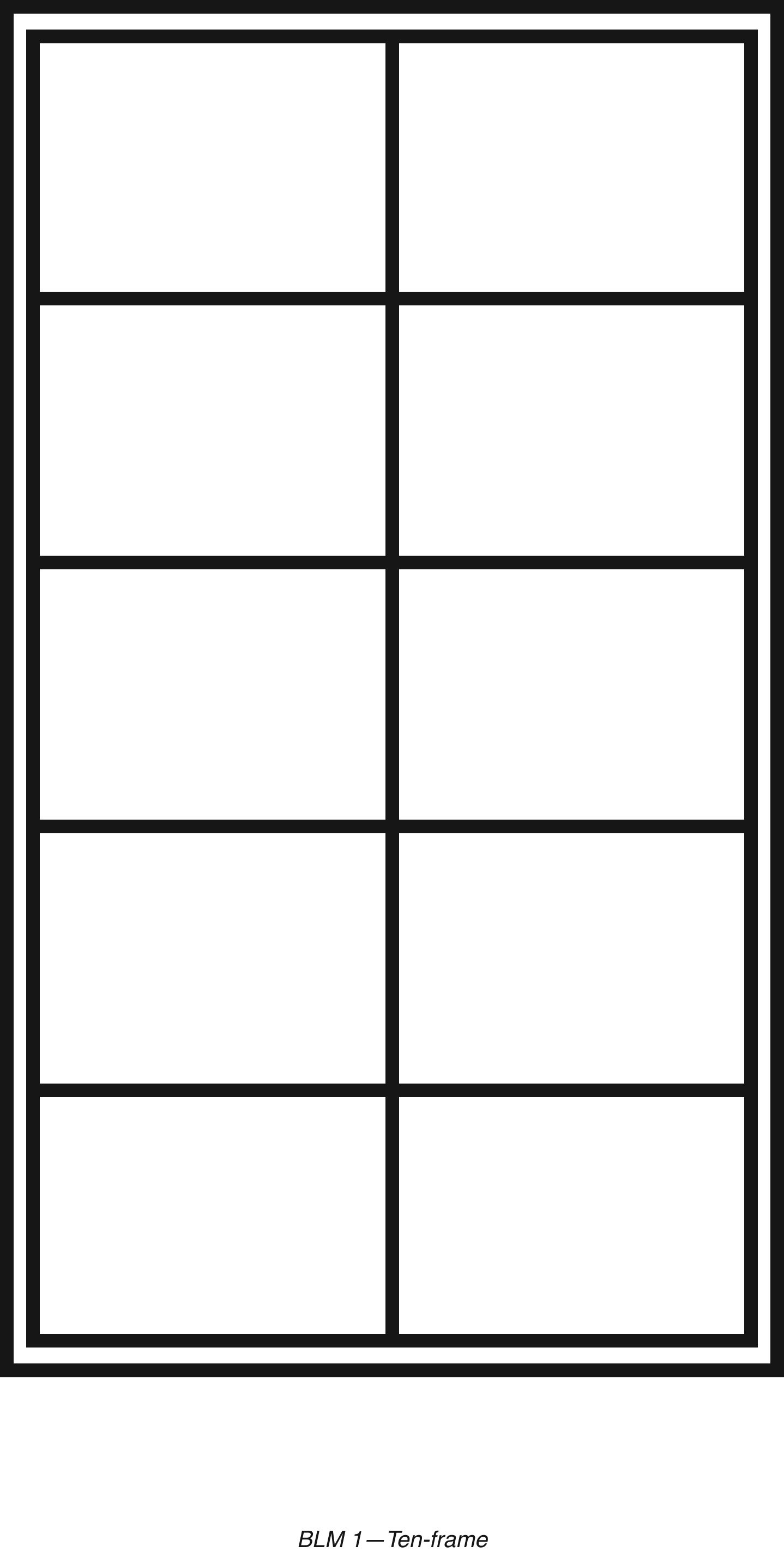 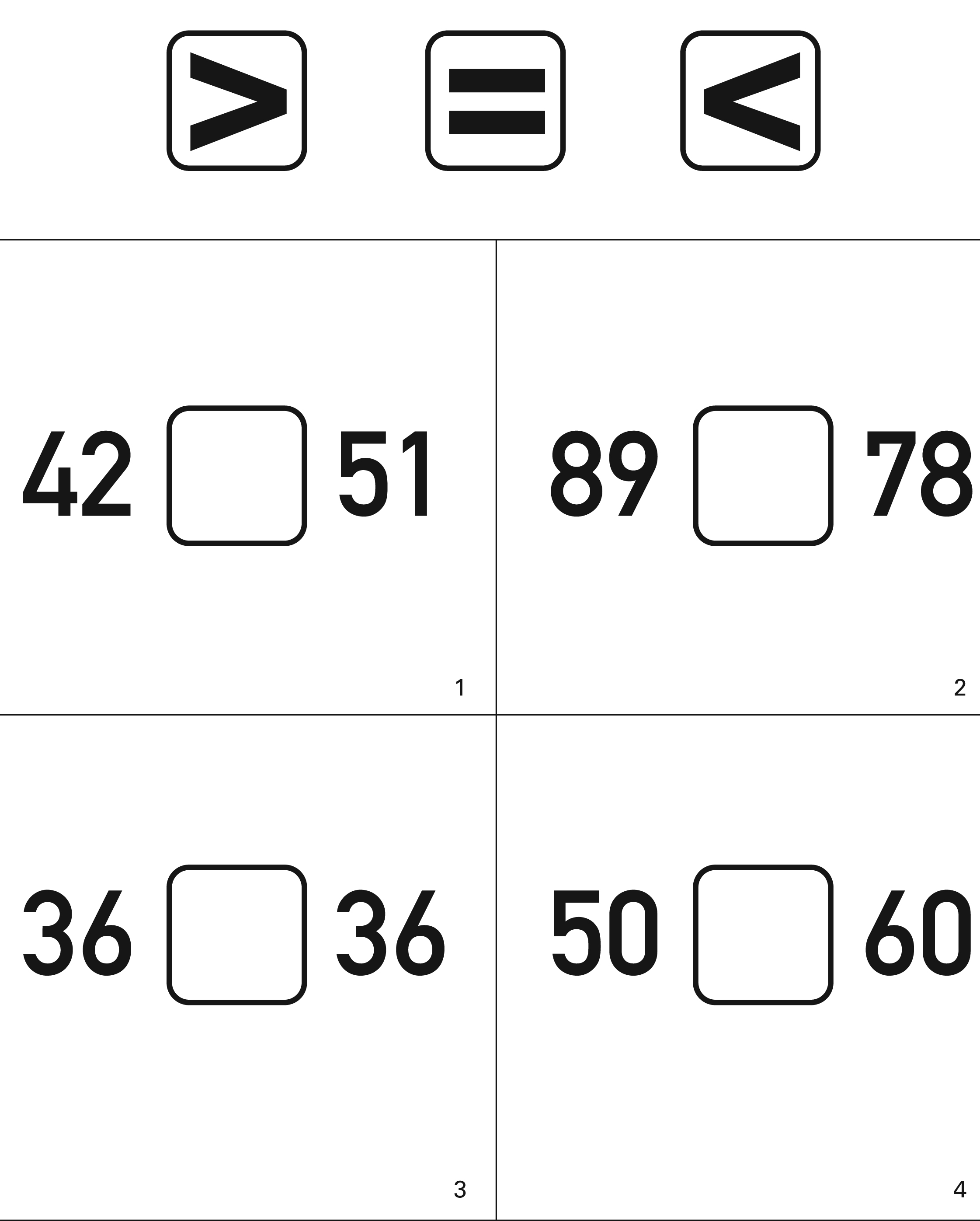 Write the correct symbol for each equation. <   =   >  42    24  11   11  44    46  13    14  30    40  87    78  99    99Santiago collected 36 pennies. Malik gave him 8 more pennies. How many pennies does Santiago have now?  Sebastian collected 47 baseball cards. Benjamin gave him 5 more cards.  How many cards does Sebastian have now?67 ants crawled on the picnic table.  30 more ants came.  How many ants are on the picnic table now?Alyssa found 78 pinecones on the playground.  Then, Alyssa found 20 more pinecones at home. How many pinecones did Alyssa find?Solve each problem.  Show your thinking with pictures, numbers, or words.21 + 8 =  = 45 + 7= 32 + 4084 + 9 = 63 + 20 = Solve each problem.  Show your thinking with pictures, numbers, or words.31 + 7 = = 55 + 7 = 32 + 5074 + 9 = 63 + 30 = 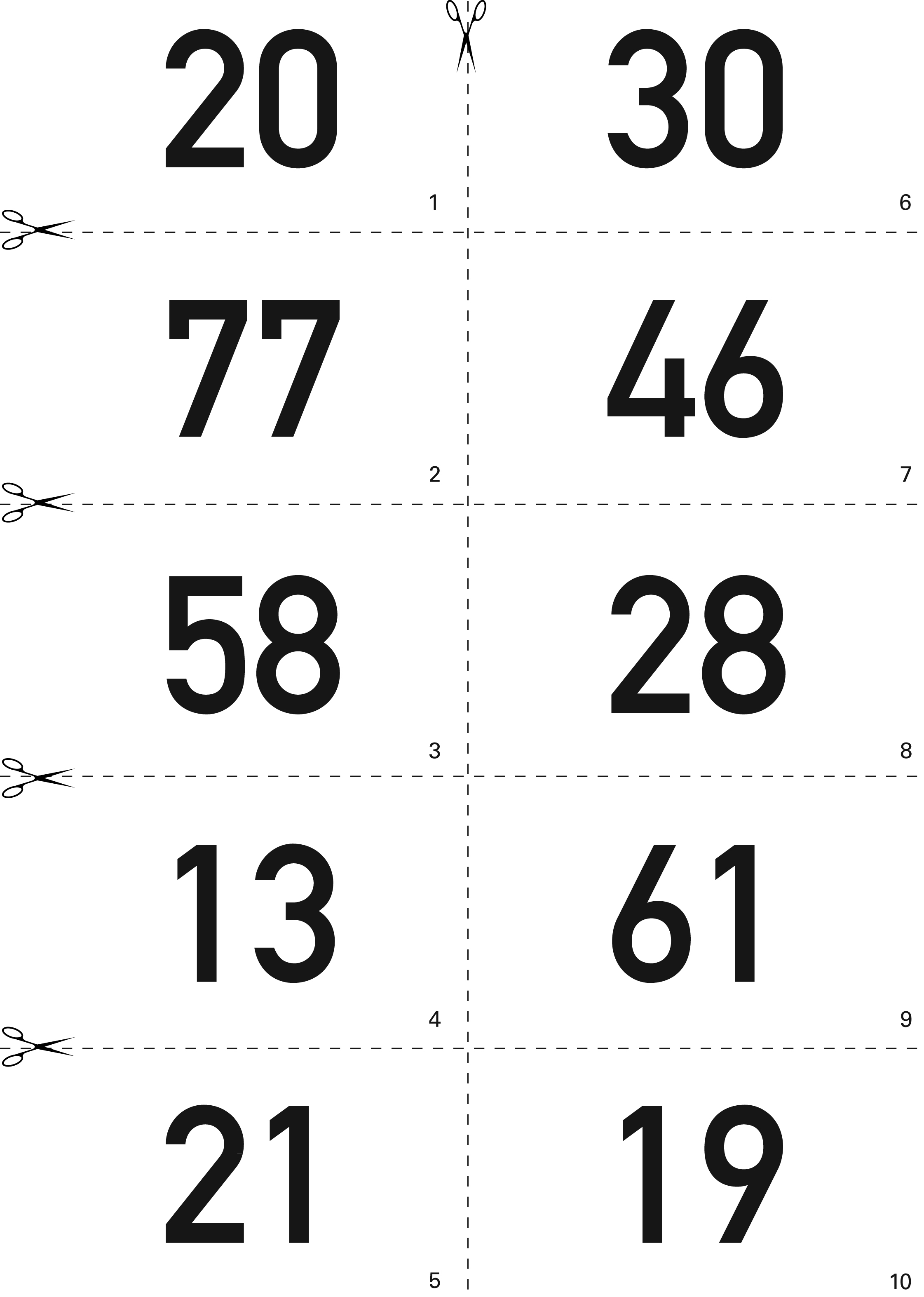 The clown had 70 balloons.  He gave away 30 balloons.  How many balloons does the clown have now?  There were 40 cherries in the jar.  The teacher ate 20.  How many cherries are now in the jar?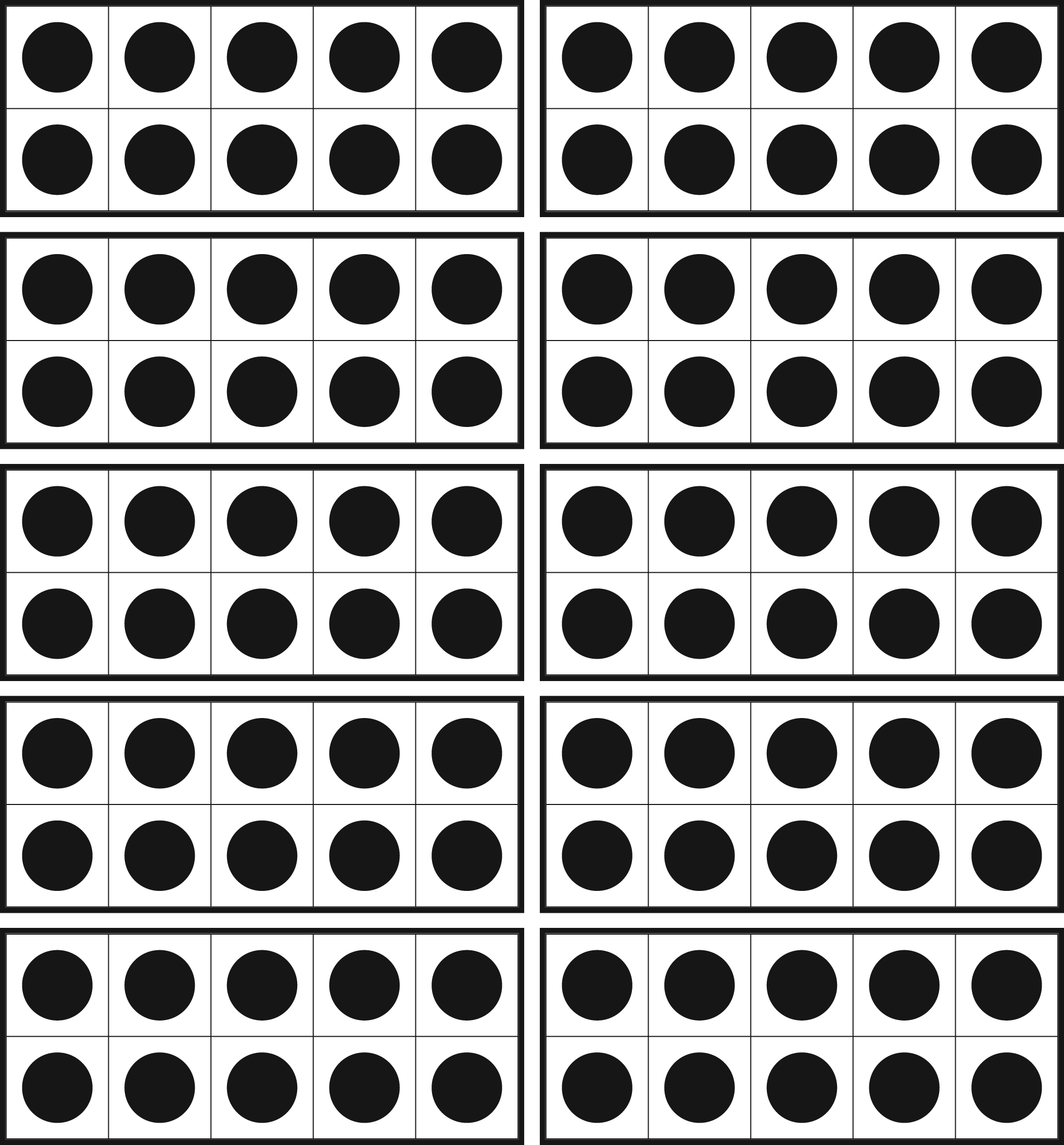 NBT Task 1aNBT Task 1aDomainNumber and Operations in Base TenClusterExtend the counting sequence.Understand place value.Standard(s)1.NBT.1 Count to 120, starting at any number less than 120. In this range, read and write numerals and represent a number of objects with a written numeral.1.NBT.2 Understand that the two digits of a two-digit number represent amounts of tens and ones. Materials19 cubes or counters, blank paper, pencilTaskPlace 19 cubes on the table in a scattered arrangement.  Say:  I have a pile cubes.  How many do you think there are?  Count and see.After the student counts, ask: “How many cubes are in the pile?Say: Write that number on this piece of paper.Then, circle the digit in the ones place (9).  Say: Show me with your cubes this amount.After the student shows the cubes, point to the digit in the tens place (1) and say:  “Show me with your cubes this amount.”If there are still cubes left over, point to the remaining cubes and ask: “Why do you think there are still cubes leftover?”Continuum of UnderstandingContinuum of UnderstandingContinuum of UnderstandingDeveloping UnderstandingCounts the collection of cubes incorrectly.Incorrectly shows the amount of cubes in the ones place.Incorrectly shows the amount of cubes in the tens place.Has cubes leftover after showing both amounts.Shows 9 cubes to represent the digit “9”.Shows 10 cubes to represent the digit “1”.Shows 1 cube to represent the digit “1”.Complete UnderstandingCounts the collection of cubes correctly.Correctly shows the amount of cubes in the ones place.Correctly shows the amount of cubes in the tens place.Shows 9 cubes to represent the digit “9”.Shows 10 cubes to represent the digit “1”.Shows 1 cube to represent the digit “1”.Standards for Mathematical Practice1.  Makes sense and perseveres in solving problems.2.  Reasons abstractly and quantitatively.3.  Constructs viable arguments and critiques the reasoning of others.4.  Models with mathematics.5.  Uses appropriate tools strategically.6.  Attends to precision.7.  Looks for and makes use of structure.8.  Looks for and expresses regularity in repeated reasoning.NBT Task 1bNBT Task 1bDomainNumber and Operations in Base TenClusterExtend the counting sequence.Understand place value.Standard(s)1.NBT.1 Count to 120, starting at any number less than 120. In this range, read and write numerals and represent a number of objects with a written numeral.1.NBT.2 Understand that the two digits of a two-digit number represent amounts of tens and ones. Materials13 cubes or counters, blank piece of paper, pencilTaskPlace 12 cubes on the table in a scattered arrangement.  Say:  I have a pile cubes.  How many do you think there are?  Count and see.After the student counts, ask: “How many cubes are in the pile?Say: Write that number on this piece of paper.Then, circle the digit in the ones place (2).  Say: Show me with your cubes this amount.After the student shows the cubes, point to the digit in the tens place (1) and say: “Show me with your cubes this amount.”If there are still cubes left over, point to the remaining cubes and ask: “Why do you think there are still cubes leftover?”Continuum of UnderstandingContinuum of UnderstandingContinuum of UnderstandingDeveloping UnderstandingCounts the collection of cubes incorrectly.Incorrectly shows the amount of cubes in the ones place.Incorrectly shows the amount of cubes in the tens place.Has cubes leftover after showing both amounts.Shows 3 cubes to represent the digit “2”.Shows 10 cubes to represent the digit “1”.Shows 1 cube to represent the digit “1”.Complete UnderstandingCounts the collection of cubes correctly.Correctly shows the amount of cubes in the ones place.Correctly shows the amount of cubes in the tens place.Shows 3 cubes to represent the digit “2”.Shows 10 cubes to represent the digit “1”.Shows 1 cube to represent the digit “1”.Standards for Mathematical Practice1.  Makes sense and perseveres in solving problems.2.  Reasons abstractly and quantitatively.3.  Constructs viable arguments and critiques the reasoning of others.4.  Models with mathematics.5.  Uses appropriate tools strategically.6.  Attends to precision.7.  Looks for and makes use of structure.8.  Looks for and expresses regularity in repeated reasoning.NBT Task 1cNBT Task 1cDomainNumber and Operations in Base TenClusterExtend the counting sequence.Understand place value.Standard(s)1.NBT.1 Count to 120, starting at any number less than 120. In this range, read and write numerals and represent a number of objects with a written numeral.1.NBT.2 Understand that the two digits of a two-digit number represent amounts of tens
and ones. Materials30 cubes or countersTaskPlace 30 cubes on the table in a scattered arrangement.  Ask: How many groups of tens do you think there are in this pile of cubes?  After student responds, say: Arrange this pile of cubes into groups of ten.Once the student has grouped the cubes into groups of tens, ask: How many groups of ten are there?  Are there any cubes leftover?Then, ask: How many cubes are there in all?  After the student states the amount, say: Count them to check.  Note if the student counts the cubes by ones (1, 2, 3, …), or if the student counts the cubes by tens (10, 20, 30).Continuum of UnderstandingContinuum of UnderstandingContinuum of UnderstandingDeveloping UnderstandingPlaces cubes into groups of ten incorrectly.Incorrectly identifies that there are 3 groups after the cubes are arranged.States an incorrect total amount.Counts the cubes by ones, even though they are arranged in groups of ten.Makes a guess at the total amount. Uses the groupings to determine the amount. (e.g., ”There are 3 groups. That means that there are 30 cubes.”)Counts the cubes to determine the total amount by:onestensComplete UnderstandingPlaces cubes into groups of ten correctly.Correctly identifies that there are 3 groups after the cubes are arranged.States a correct total amount.Counts the groups of cubes by ten.Makes a guess at the total amount. Uses the groupings to determine the amount. (e.g., ”There are 3 groups. That means that there are 30 cubes.”)Counts the cubes to determine the total amount by:onestensStandards for Mathematical Practice1.  Makes sense and perseveres in solving problems.2.  Reasons abstractly and quantitatively.3.  Constructs viable arguments and critiques the reasoning of others.4.  Models with mathematics.5.  Uses appropriate tools strategically.6.  Attends to precision.7.  Looks for and makes use of structure.8.  Looks for and expresses regularity in repeated reasoning.NBT Task 1dNBT Task 1dDomainNumber and Operations in Base TenClusterExtend the counting sequence.Understand place value.Standard(s)1.NBT.1 Count to 120, starting at any number less than 120. In this range, read and write numerals and represent a number of objects with a written numeral.1.NBT.2 Understand that the two digits of a two-digit number represent amounts of tens and ones. Materials40 cubesTaskPlace 40 cubes on the table in a scattered arrangement. Ask: How many groups of tens do you think there are in this pile of cubes?  After student responds, say: Arrange this pile of cubes into groups of ten.Once the student has grouped the cubes into groups of tens, ask: How many groups of ten are there?  Are there any cubes leftover?Then, ask: How many cubes are there in all?  After the student states the amount, say: Count them to check.  Note if the student counts the cubes by ones (1, 2, 3, …), or if the student counts the cubes by tens (10, 20, 30, 40).Continuum of UnderstandingContinuum of UnderstandingContinuum of UnderstandingDeveloping UnderstandingPlaces cubes into groups of ten incorrectly.Incorrectly identifies that there are 4 groups after the cubes are arranged.States an incorrect total amount.Counts the cubes by ones, even though they are arranged in groups of ten.Makes a guess at the total amount. Uses the groupings to determine the amount. (e.g., ”There are 4 groups. That means that there are 40 cubes.”)Counts the cubes to determine the total amount by:onestensComplete UnderstandingPlaces cubes into groups of ten correctly.Correctly identifies that there are 4 groups after the cubes are arranged.States a correct total amount.Counts the groups of cubes by ten.Makes a guess at the total amount. Uses the groupings to determine the amount. (e.g., ”There are 4 groups. That means that there are 40 cubes.”)Counts the cubes to determine the total amount by:onestensStandards for Mathematical Practice1.  Makes sense and perseveres in solving problems.2.  Reasons abstractly and quantitatively.3.  Constructs viable arguments and critiques the reasoning of others.4.  Models with mathematics.	5.  Uses appropriate tools strategically.6.  Attends to precision.7.  Looks for and makes use of structure.8.  Looks for and expresses regularity in repeated reasoning.NBT Task 1eNBT Task 1eDomainNumber and Operations in Base TenClusterExtend the counting sequence.Understand place value.Standard(s)1.NBT.1 Count to 120, starting at any number less than 120. In this range, read and write numerals and represent a number of objects with a written numeral.1.NBT.2 Understand that the two digits of a two-digit number represent amounts of tens and ones. Materials30 cubes or counters, blank paper, pencilTaskPlace 30 cubes on the table in a scattered arrangement.  Say:  I have a pile cubes.  How many do you think there are?  Count and see.After the student counts, ask: “How many cubes are in the pile?Say: Write that number on this piece of paper.Then, circle the digit in the ones place (0).  Say: Show me with your cubes this amount.After the student states that there would be zero cubes, point to the digit in the tens place (3) and say: “Show me with your cubes this amount.”If there are still cubes left over, point to the remaining cubes and ask: “Why do you think there are still cubes leftover?”Continuum of UnderstandingContinuum of UnderstandingContinuum of UnderstandingDeveloping UnderstandingCounts the collection of cubes incorrectly.Incorrectly shows the amount of cubes in the ones place.Incorrectly shows the amount of cubes in the tens place.Has cubes leftover after showing both amounts.Shows 0 cubes to represent the digit “0”.Shows 30 cubes to represent the digit “3”.Shows 3 cubes to represent the digit “3”.Complete UnderstandingCounts the collection of cubes correctly.Correctly shows the amount of cubes in the ones place.Correctly shows the amount of cubes in the tens place.Shows 0 cubes to represent the digit “0”.Shows 30 cubes to represent the digit “3”.Shows 3 cubes to represent the digit “3”.Standards for Mathematical Practice1.  Makes sense and perseveres in solving problems.2.  Reasons abstractly and quantitatively.3.  Constructs viable arguments and critiques the reasoning of others.4.  Models with mathematics.5.  Uses appropriate tools strategically.6.  Attends to precision.7.  Looks for and makes use of structure.8.  Looks for and expresses regularity in repeated reasoning.NBT Task 1fNBT Task 1fDomainNumber and Operations in Base TenClusterExtend the counting sequence.Understand place value.Standard(s)1.NBT.1 Count to 120, starting at any number less than 120. In this range, read and write numerals and represent a number of objects with a written numeral.1.NBT.2 Understand that the two digits of a two-digit number represent amounts of tens and ones. Materials40 cubes or counters, blank paper, pencilTask	Place 40 cubes on the table in a scattered arrangement.  Say:  I have a pile cubes.  How many do you think there are?  Count and see.After the student counts, ask: “How many cubes are in the pile?Say: Write that number on this piece of paper.Then, circle the digit in the ones place (0).  Say: Show me with your cubes this amount.After the student states that there would be zero cubes, point to the digit in the tens place (4) and say: “Show me with your cubes this amount.”If there are still cubes left over, point to the remaining cubes and ask: “Why do you think there are still cubes leftover?”Continuum of UnderstandingContinuum of UnderstandingContinuum of UnderstandingDeveloping UnderstandingCounts the collection of cubes incorrectly.Incorrectly shows the amount of cubes in the ones place.Incorrectly shows the amount of cubes in the tens place.Has cubes leftover after showing both amounts.Shows 0 cubes to represent the digit “0”.Shows 40 cubes to represent the digit “4”.Shows 4 cubes to represent the digit “4”Complete UnderstandingCounts the collection of cubes correctly.Correctly shows the amount of cubes in the ones place.Correctly shows the amount of cubes in the tens place.Shows 0 cubes to represent the digit “0”.Shows 40 cubes to represent the digit “4”.Shows 4 cubes to represent the digit “4”Standards for Mathematical Practice1.  Makes sense and perseveres in solving problems.2.  Reasons abstractly and quantitatively.3.  Constructs viable arguments and critiques the reasoning of others.4.  Models with mathematics.5.  Uses appropriate tools strategically.6.  Attends to precision.7.  Looks for and makes use of structure.8.  Looks for and expresses regularity in repeated reasoning.NBT Task 1gNBT Task 1gDomainNumber and Operations in Base TenClusterExtend the counting sequence.Understand place value.Standard(s)1.NBT.1 Count to 120, starting at any number less than 120. In this range, read and write numerals and represent a number of objects with a written numeral.1.NBT.2 Understand that the two digits of a two-digit number represent amounts of tens and ones. MaterialsnoneTaskSay: I’m going to pretend that I have some groups of ten cubes and some leftover.  I want you to tell me how many I have.What if I had 4 groups of ten cubes and zero leftovers?  How many cubes would I have?What if I had 6 groups of ten cubes and zero leftovers?  How many cubes would I have?What if I had 8 groups of ten cubes and zero leftovers?  How many cubes would I have?What if I had 1 group of ten cubes and 3 ones?  How many cubes would I have?What if I had 1 group of ten cubes and 9 ones?  How many cubes would I have?What if I had 1 group of ten cubes and 1 leftover?  How many cubes would I have?Continuum of UnderstandingContinuum of UnderstandingContinuum of UnderstandingDeveloping UnderstandingCounts the collection of cubes incorrectly.Incorrectly shows the amount of cubes in the ones place.Incorrectly shows the amount of cubes in the tens place.Has cubes leftover after showing both amounts.Correctly Identified:406080131911Complete UnderstandingCounts the collection of cubes correctly.Correctly shows the amount of cubes in the ones place.Correctly shows the amount of cubes in the tens place.Correctly Identified:406080131911Standards for Mathematical Practice1.  Makes sense and perseveres in solving problems.2.  Reasons abstractly and quantitatively.3.  Constructs viable arguments and critiques the reasoning of others.4.  Models with mathematics.5.  Uses appropriate tools strategically.6.  Attends to precision.7.  Looks for and makes use of structure.8.  Looks for and expresses regularity in repeated reasoning.NBT Task 1hNBT Task 1hDomainNumber and Operations in Base TenClusterExtend the counting sequence.Understand place value.Standard(s)1.NBT.1 Count to 120, starting at any number less than 120. In this range, read and write numerals and represent a number of objects with a written numeral.1.NBT.2 Understand that the two digits of a two-digit number represent amounts of tens and ones. MaterialsnoneTaskSay: I’m going to pretend that I have some groups of ten cubes and some leftover.  I want you to tell me how many I have.Say: I’m going to ask you “What If” questions about some cubes.  Listen carefully and decide how many cubes I would have.What if I had 3 tens and zero ones?  How many cubes would I have?What if I had 7 tens and zero ones?  How many cubes would I have?What if I had 9 tens and zero ones?  How many cubes would I have?What if I had 1 ten and 4 ones?  How many cubes would I have?What if I had 1 ten and 8 ones?  How many cubes would I have?What if I had 1 ten and 2 leftover?  How many cubes would I have?Continuum of UnderstandingContinuum of UnderstandingContinuum of UnderstandingDeveloping UnderstandingProvides an incorrect response for one or more questions.Uses counting as a strategy to solve one or more questions.Correctly Identified:307090141812Complete UnderstandingAnswers all questions correctly.Correctly Identified:307090141812Standards for Mathematical Practice1.  Makes sense and perseveres in solving problems.2.  Reasons abstractly and quantitatively.3.  Constructs viable arguments and critiques the reasoning of others.4.  Models with mathematics.5.  Uses appropriate tools strategically.6.  Attends to precision.7.  Looks for and makes use of structure.8.  Looks for and expresses regularity in repeated reasoning.NBT Task 1i NBT Task 1i DomainNumber and Operations in Base Ten ClusterExtend the counting sequence. Standard(s)1.NBT.1 Count to 120, starting at any number less than 120. In this range, read and write numerals and represent a number of objects with a written numeral.MaterialsPencil, PaperTaskProvide materials to the student.  Read the problem to the student: Mrs. Scrinzi is counting students as they enter the classroom. She has just counted the 8th student. What numbers will Mrs. Scrinzi say for the next 5 students?8, __, ___, ___, ___, ___. Continuum of UnderstandingContinuum of UnderstandingDeveloping UnderstandingIncorrectly states a number in the counting sequence.Skips a number, but continues the counting sequence correctly.Complete UnderstandingCorrectly counts: 9, 10, 11, 12, 13. Standards for Mathematical Practice1.  Makes sense and perseveres in solving problems.2.  Reasons abstractly and quantitatively.3.  Constructs viable arguments and critiques the reasoning of others.4.  Models with mathematics.5.  Uses appropriate tools strategically.6.  Attends to precision.7.  Looks for and makes use of structure.8.  Looks for and expresses regularity in repeated reasoning.		NBT Task 1j		NBT Task 1jDomainNumber and Operations in Base Ten ClusterExtend the counting sequence. Standard(s)1.NBT.1 Count to 120, starting at any number less than 120. In this range, read and write numerals and represent a number of objects with a written numeral.MaterialsPencil, PaperTaskProvide materials to the student.  Read the problem to the student: Susan is counting students as they enter the gym for the play. She has just counted the 98th student. What numbers will Susan say for the next 5 students?98, __, ___, ___, ___, ___. Continuum of UnderstandingContinuum of UnderstandingDeveloping UnderstandingIncorrectly states a number in the counting sequence.Skips a number, but continues the counting sequence correctly.Complete UnderstandingCorrectly answers: 99, 100, 101, 102, 103.Standards for Mathematical Practice1.  Makes sense and perseveres in solving problems.2.  Reasons abstractly and quantitatively.3.  Constructs viable arguments and critiques the reasoning of others.4.  Models with mathematics.5.  Uses appropriate tools strategically.6.  Attends to precision.7.  Looks for and makes use of structure.8.  Looks for and expresses regularity in repeated reasoning.NBT Task 1kNBT Task 1kDomainNumber and Operations in Base Ten ClusterExtend the counting sequence. Standard(s)1.NBT.1 Count to 120, starting at any number less than 120. In this range, read and write numerals and represent a number of objects with a written numeral.MaterialsPencil, PaperTaskProvide materials to the student.  Read the problem to the student: Susan is counting students as they enter the gym for the play. She has just counted the 109th student. What numbers will Susan say for the next 5 students?109, __, ___, ___, ___, ___. Continuum of UnderstandingContinuum of UnderstandingDeveloping UnderstandingIncorrectly states a number in the counting sequence.Skips a number, but continues the counting sequence correctly.Complete UnderstandingCorrectly answers: 110, 111, 112, 113, 114Standards for Mathematical Practice1.  Makes sense and perseveres in solving problems.2.  Reasons abstractly and quantitatively.3.  Constructs viable arguments and critiques the reasoning of others.4.  Models with mathematics.5.  Uses appropriate tools strategically.6.  Attends to precision.7.  Looks for and makes use of structure.8.  Looks for and expresses regularity in repeated reasoning.NBT Task 1mNBT Task 1mDomainNumber and Operations in Base Ten ClusterUnderstand place value. Standard(s)1.NBT.2. Understand that the two digits of a two-digit number represent amounts of tens and ones. Understand the following as special cases: 10 can be thought of as a bundle of ten ones — called a “ten.”The numbers from 11 to 19 are composed of a ten and one, two, three, four, five, six, seven, eight, or nine ones.The numbers 10, 20, 30, 40, 50, 60, 70, 80, 90 refer to one, two, three, four, five, six, seven, eight, or nine tens (and 0 ones).Materials17 pencilsTaskProvide materials to the student.  Read the problem to the student: You have 17 pencils. A box holds 10 pencils.  Do you have enough pencils to fill a box?  Do you have any leftover pencils that do not fit in a box?  If so, how many pencils do you have that do not fit in a box? Continuum of UnderstandingContinuum of UnderstandingContinuum of UnderstandingDeveloping UnderstandingIncorrectly solves the problem.Identifies that there are enough to fit in the box, but incorrectly determines the number of leftover pencils.Strategy(ies) Used:Counts objectsGroups 10 objects Knew without countingComplete UnderstandingStates that there are enough pencils to fill a box.States that there are 7 leftover pencils that are not in a box. Strategy(ies) Used:Counts objectsGroups 10 objects Knew without countingStandards for Mathematical Practice1.  Makes Sense and Perseveres in Solving Problems.2.  Reasons abstractly and quantitatively.3.  Constructs viable arguments and critiques the reasoning of others.4.  Models with mathematics.5.  Uses appropriate tools strategically.6.  Attends to precision.7.  Looks for and makes use of structure.8.  Looks for and expresses regularity in repeated reasoning.NBT Task 1nNBT Task 1nDomainNumber and Operations in Base Ten ClusterUnderstand place value. Standard(s)1.NBT.2. Understand that the two digits of a two-digit number represent amounts of tens and ones. Understand the following as special cases: 10 can be thought of as a bundle of ten ones — called a “ten.”The numbers from 11 to 19 are composed of a ten and one, two, three, four, five, six, seven, eight, or nine ones.The numbers 10, 20, 30, 40, 50, 60, 70, 80, 90 refer to one, two, three, four, five, six, seven, eight, or nine tens (and 0 ones).Materials10 counters, BLM: ten frameTaskPart A:  Give the student a ten frame and 7 counters. Say: Please put these counters on the ten frame. When the student is finished ask*: How many more counters do you need to make a ten? If you believe the students can solve the problem without counting, add the statement:: See if you know without counting.  If you are unsure of how the student figured out how many more were needed, ask: How did you figure that out? Repeat with 4, 9, and 5 counters.Part B:  If student can quickly determine the missing part without counting, ask “What If” questions. Say: This time let’s see if you know how many more counters you need to make a ten- without using counters or a ten frame. What if you had 8 counters? How many more do you need to make ten? If you are unsure of how the student figured out how many more were needed, ask: “How did you figure that out?Repeat with 1, 6, and 3.Continuum of UnderstandingContinuum of UnderstandingContinuum of UnderstandingDeveloping UnderstandingCounts to determine one or more missing parts of ten.  Incorrectly answers one or more problems.Knows some without counting, but not all. Fluent with Missing Parts of 10 using ten frame and counters:7495Fluent with Missing Parts of 10 without ten frame and counters:8163Complete UnderstandingFluently determines the missing part using ten frames and counters without counting (Part A).Fluently determines the missing part without ten frames and counters without counting (Part B).Fluent with Missing Parts of 10 using ten frame and counters:7495Fluent with Missing Parts of 10 without ten frame and counters:8163Standards for Mathematical Practice1.  Makes sense and perseveres in solving problems.2.  Reasons abstractly and quantitatively.3.  Constructs viable arguments and critiques the reasoning of others.4.  Models with mathematics.5.  Uses appropriate tools strategically.6.  Attends to precision.7.  Looks for and makes use of structure.8.  Looks for and expresses regularity in repeated reasoning.NBT Task 2aNBT Task 2aDomainNumber and Operations in Base TenClusterExtend the counting sequence.Understand place value.Standard(s)1.NBT.1  Count to 120, starting at any number less than 120.  In this range, read and write numerals and represent a number of objects with a written numeral.1.NBT.3  Compare two two-digit numbers based on meanings of the tens and ones digits, recording the results of comparisons with the symbols >, =, and <.MaterialsBLM comparison cards, pencilTaskCut out the comparison cards and the symbol cards.  Show the student card #1 (42 ☐ 51).  Then show the student the symbol cards (>, =, <).  Say: Which symbol do you need to use to make this sentence true?After the student selects and places the symbol card, say: read your sentence to me.Repeat with cards #2-4.Continuum of UnderstandingContinuum of UnderstandingContinuum of UnderstandingDeveloping UnderstandingUses an incorrect symbol for one or more items.Uses symbols correctly but reads one or more equations incorrectly. Uses incorrect symbol but reads the sentence as a true equation (e.g., 42 > 51 and reads “42 is less than 51”).Correctly uses symbols:><=Correctly reads symbols:>: greater than<: less than=: equals, the same amount as, the same asComplete UnderstandingUses the correct symbol for all items.   Reads all equations correctly.Correctly uses symbols:><=Correctly reads symbols:>: greater than<: less than=: equals, the same amount as, the same asStandards for Mathematical Practice1.  Makes sense and perseveres in solving problems.2.  Reasons abstractly and quantitatively.3.  Constructs viable arguments and critiques the reasoning of others.4.  Models with mathematics.5.  Uses appropriate tools strategically.6.  Attends to precision.7.  Looks for and makes use of structure.8.  Looks for and expresses regularity in repeated reasoning.NBT Task 2bNBT Task 2bDomainNumber and Operations in Base TenClusterExtend the counting sequence.Understand place value.Standard(s)1.NBT.1  Count to 120, starting at any number less than 120.  In this range, read and write numerals and represent a number of objects with a written numeral.1.NBT.3  Compare two two-digit numbers based on meanings of the tens and ones digits, recording the results of comparisons with the symbols >, =, and <.MaterialsSF comparison equations, pencilTaskProvide materials to the student.  Read the directions aloud: Write the correct symbol for each equation.42 ☐ 2411 ☐ 1144 ☐ 4613 ☐ 1430 ☐ 4087 ☐ 7899 ☐ 99Continuum of UnderstandingContinuum of UnderstandingContinuum of UnderstandingDeveloping UnderstandingAnswers one or more items incorrectly.Correctly identified:greater thanless thanequalCorrectly answered reversed items: 42 / 2487 / 78Complete UnderstandingAnswers all items correctly.Correctly identified:greater thanless thanequalCorrectly answered reversed items: 42 / 2487 / 78Standards for Mathematical Practice1.  Makes Sense and Perseveres in Solving Problems.2.  Reasons abstractly and quantitatively.3.  Constructs viable arguments and critiques the reasoning of others.4.  Models with mathematics.5.  Uses appropriate tools strategically.6.  Attends to precision.7.  Looks for and makes use of structure.8.  Looks for and expresses regularity in repeated reasoning.NBT Task 3aNBT Task 3aDomainNumber and Operations in Base TenClusterUse place value understanding and properties of operations to add and subtract.Standard(s)1.NBT.4 Add within 100, including adding a two-digit number and a one-digit number, and adding a two-digit number and a multiple of 10, using concrete models or drawings and strategies based on place value, properties of operations, and/or the relationship between addition and subtraction; relate the strategy to a written method and explain the reasoning used. Understand that in adding two-digit numbers, one adds tens and tens, ones and ones; and sometimes it is necessary to compose a ten.Add to- Result UnknownMaterialsSF, cubes or counters, ten frames, pencilTaskProvide materials to the student.  Read the problem to the student: Santiago collected 36 pennies. Malik gave him 8 more pennies. How many pennies does Santiago have now?  Show your thinking with pictures, numbers, or words.Continuum of UnderstandingContinuum of UnderstandingContinuum of UnderstandingDeveloping UnderstandingSolves the problem incorrectly.Solves the problem correctly, but relies on counting all or counting on.  Solves the problem correctly, but does not show strategies with pictures, numbers, or words.Strategy(ies) Used:Counting AllCounting OnMakes TensBasic FactsCreates easier or known sumsDoublesDoubles +/- 1, 2Other:Complete UnderstandingClearly explains the correct answer, showing use of strategies other than counting on or counting by ones.Strategy(ies) Used:Counting AllCounting OnMakes TensBasic FactsCreates easier or known sumsDoublesDoubles +/- 1, 2Other:Standards for Mathematical Practice1.  Makes sense and perseveres in solving problems.2.  Reasons abstractly and quantitatively.3.  Constructs viable arguments and critiques the reasoning of others.4.  Models with mathematics.5.  Uses appropriate tools strategically.6.  Attends to precision.7.  Looks for and makes use of structure.8.  Looks for and expresses regularity in repeated reasoning.Show your thinking with pictures, words, or numbers.__________________ penniesNBT Task 3bNBT Task 3bDomainNumber and Operations in Base TenClusterUse place value understanding and properties of operations to add and subtract.Standard(s)1.NBT.4 Add within 100, including adding a two-digit number and a one-digit number, and adding a two-digit number and a multiple of 10, using concrete models or drawings and strategies based on place value, properties of operations, and/or the relationship between addition and subtraction; relate the strategy to a written method and explain the reasoning used. Understand that in adding two-digit numbers, one adds tens and tens, ones and ones; and sometimes it is necessary to compose a ten.Add to- Result UnknownMaterialsSF, Cubes or counters, ten frames, pencilTaskProvide materials to the student.  Read the problem to the student: Sebastian collected 47 baseball cards. Benjamin gave him 5 more cards.  How many cards does Sebastian have now? Show your thinking with pictures, numbers, or words.Continuum of UnderstandingContinuum of UnderstandingContinuum of UnderstandingDeveloping UnderstandingSolves the problem incorrectly.Solves the problem correctly, but relies on counting all or counting on.  Solves the problem correctly, but does not show strategies with pictures, numbers, or words.Strategy(ies) Used:Counting AllCounting OnMakes TensBasic FactsCreates easier or known sumsDoublesDoubles +/- 1, 2Other:Complete UnderstandingClearly explains the correct answer, showing use of strategies other than counting on or counting by ones.Strategy(ies) Used:Counting AllCounting OnMakes TensBasic FactsCreates easier or known sumsDoublesDoubles +/- 1, 2Other:Standards for Mathematical Practice1.  Makes sense and perseveres in solving problems.2.  Reasons abstractly and quantitatively.3.  Constructs viable arguments and critiques the reasoning of others.4.  Models with mathematics.5.  Uses appropriate tools strategically.6.  Attends to precision.7.  Looks for and makes use of structure.8.  Looks for and expresses regularity in repeated reasoning.Show your thinking with pictures, words, or numbers.__________________ cardsNBT Task 3cNBT Task 3cDomainNumber and Operations in Base TenClusterUse place value understanding and properties of operations to add and subtract.Standard(s)1.NBT.4 Add within 100, including adding a two-digit number and a one-digit number, and adding a two-digit number and a multiple of 10, using concrete models or drawings and strategies based on place value, properties of operations, and/or the relationship between addition and subtraction; relate the strategy to a written method and explain the reasoning used.  Understand that in adding two-digit numbers, one adds tens and tens, ones and ones; and sometimes it is necessary to compose a ten.1.NBT.5  Given a two-digit number, mentally find 10 more or 10 less than the number, without having to count; explain the reasoning used.Add to- Result UnknownMaterialsSF, Cubes or counters, ten frames, pencilTaskProvide materials to the student.  Read the problem to the student:  67 ants crawled on the picnic table.  30 more ants came.  How many ants are on the picnic table now? Show your thinking with pictures, numbers, or words.Continuum of UnderstandingContinuum of UnderstandingContinuum of UnderstandingDeveloping UnderstandingSolves the problem incorrectly.Solves the problem correctly, but relies on counting all or counting on.  Solves the problem correctly, but does not show strategies with pictures, numbers, or words.Strategy(ies) Used:Counting AllCounting OnMakes Tens10 more than/less thanBasic FactsCreates easier or known sumsDoublesDoubles +/- 1, 2Other:Complete UnderstandingClearly explains the correct answer, showing use of strategies other than counting on or counting by ones.Strategy(ies) Used:Counting AllCounting OnMakes Tens10 more than/less thanBasic FactsCreates easier or known sumsDoublesDoubles +/- 1, 2Other:Standards for Mathematical Practice1.  Makes sense and perseveres in solving problems.2.  Reasons abstractly and quantitatively.3.  Constructs viable arguments and critiques the reasoning of others.4.  Models with mathematics.5.  Uses appropriate tools strategically.6.  Attends to precision.7.  Looks for and makes use of structure.8.  Looks for and expresses regularity in repeated reasoning.Show your thinking with pictures, words, or numbers.__________________ antsNBT Task 3dNBT Task 3dDomainNumber and Operations in Base TenClusterUse place value understanding and properties of operations to add and subtract.Standard(s)1.NBT.4 Add within 100, including adding a two-digit number and a one-digit number, and adding a two-digit number and a multiple of 10, using concrete models or drawings and strategies based on place value, properties of operations, and/or the relationship between addition and subtraction; relate the strategy to a written method and explain the reasoning used. Understand that in adding two-digit numbers, one adds tens and tens, ones and ones; and sometimes it is necessary to compose a ten.1.NBT.5  Given a two-digit number, mentally find 10 more or 10 less than the number, without having to count; explain the reasoning used.Add to- Result UnknownMaterialsSF, Cubes or counters, ten frames, pencilTaskProvide materials to the student.  Read the problem to the student:  Alyssa found 78 pinecones on the playground.  Then, Alyssa found 20 more pinecones at home. How many pinecones did Alyssa find? Show your thinking with pictures, numbers, or words.Continuum of UnderstandingContinuum of UnderstandingContinuum of UnderstandingDeveloping UnderstandingSolves the problem incorrectly.Solves the problem correctly, but relies on counting all or counting on.  Solves the problem correctly, but does not show strategies with pictures, numbers, or words.Strategy(ies) Used:Counting AllCounting OnMakes Tens10 more than/less thanBasic FactsCreates easier or known sumsDoublesDoubles +/- 1, 2Other:Complete UnderstandingClearly explains the correct answer, showing use of strategies other than counting on or counting by ones.Strategy(ies) Used:Counting AllCounting OnMakes Tens10 more than/less thanBasic FactsCreates easier or known sumsDoublesDoubles +/- 1, 2Other:Standards for Mathematical Practice1.  Makes sense and perseveres in solving problems.2.  Reasons abstractly and quantitatively.3.  Constructs viable arguments and critiques the reasoning of others.4.  Models with mathematics.5.  Uses appropriate tools strategically.6.  Attends to precision.7.  Looks for and makes use of structure.8.  Looks for and expresses regularity in repeated reasoning.Show your thinking with pictures, words, or numbers.__________________ pineconesNBT Task 3eNBT Task 3eDomainNumber and Operations in Base TenClusterUse place value understanding and properties of operations to add and subtract.Standard(s)1.NBT.4 Add within 100, including adding a two-digit number and a one-digit number, and adding a two-digit number and a multiple of 10, using concrete models or drawings and strategies based on place value, properties of operations, and/or the relationship between addition and subtraction; relate the strategy to a written method and explain the reasoning used. Understand that in adding two-digit numbers, one adds tens and tens, ones and ones; and sometimes it is necessary to compose a ten.MaterialsSF, Cubes or counters, ten frames, pencilTaskProvide materials to the student.  Read the directions to the student: Solve each problem.  Show your thinking with pictures, numbers, or words.21 + 8 = ☐☐ = 45 + 7☐ = 32 + 4084 + 9 = ☐63 + 20 = ☐Continuum of UnderstandingContinuum of UnderstandingContinuum of UnderstandingDeveloping UnderstandingSolves one or more items incorrectly.Solves the items correctly, but relies on counting all or counting on.  Solves the items correctly, but does not show strategies with pictures, numbers, or words.Strategy(ies) Used:Counting AllCounting OnMakes Tens10 more than/less thanBasic FactsCreates easier or known sumsDoublesDoubles +/- 1, 2Other:Complete UnderstandingClearly explains the correct answer for each item, showing use of strategies other than counting on or counting by ones.Strategy(ies) Used:Counting AllCounting OnMakes Tens10 more than/less thanBasic FactsCreates easier or known sumsDoublesDoubles +/- 1, 2Other:Standards for Mathematical Practice1.  Makes sense and perseveres in solving problems.2.  Reasons abstractly and quantitatively.3.  Constructs viable arguments and critiques the reasoning of others.4.  Models with mathematics.5.  Uses appropriate tools strategically.6.  Attends to precision.7.  Looks for and makes use of structure.8.  Looks for and expresses regularity in repeated reasoning.NBT Task 3fNBT Task 3fDomainNumber and Operations in Base TenClusterUse place value understanding and properties of operations to add and subtractStandard(s)1.NBT.4 Add within 100, including adding a two-digit number and a one-digit number, and adding a two-digit number and a multiple of 10, using concrete models or drawings and strategies based on place value, properties of operations, and/or the relationship between addition and subtraction; relate the strategy to a written method and explain the reasoning used. Understand that in adding two-digit numbers, one adds tens and tens, ones and ones; and sometimes it is necessary to compose a ten.MaterialsSF, Cubes or counters, ten frames, pencilTaskProvide materials to the student.  Read the directions to the student: Solve each problem.  Show your thinking with pictures, numbers, or words.31 + 7 = ☐☐ = 55 + 7☐= 32 + 5074 + 9 = ☐63 + 30 = ☐Continuum of UnderstandingContinuum of UnderstandingContinuum of UnderstandingDeveloping UnderstandingSolves one or more items incorrectly.Solves the items correctly, but relies on counting all or counting on.  Solves the items correctly, but does not show strategies with pictures, numbers, or words.Strategy(ies) Used:Counting AllCounting OnMakes Tens10 more than/less thanBasic FactsCreates easier or known sumsDoublesDoubles +/- 1, 2Other:Complete UnderstandingClearly explains the correct answer for each item, showing use of strategies other than counting on or counting by ones.Strategy(ies) Used:Counting AllCounting OnMakes Tens10 more than/less thanBasic FactsCreates easier or known sumsDoublesDoubles +/- 1, 2Other:Standards for Mathematical Practice1.  Makes sense and perseveres in solving problems.2.  Reasons abstractly and quantitatively.3.  Constructs viable arguments and critiques the reasoning of others.4.  Models with mathematics.5.  Uses appropriate tools strategically.6.  Attends to precision.7.  Looks for and makes use of structure.8.  Looks for and expresses regularity in repeated reasoning.NBT Task 4aNBT Task 4aDomainNumber and Operations in Base TenClusterUse place value understanding and properties of operations to add and subtract.Standard(s)1.NBT.5  Given a two-digit number, mentally find 10 more or 10 less than the number, without having to count; explain the reasoning used. Materials14 cubes or countersTaskShow the student 14 cubes. Say: There are 14 cubes here.  What if we added ten more cubes?  How many would we have?  How did you figure that out?Pause. Then, say: Let’s pretend we have 24 cubes.  What if we added ten more cubes?  How many would we have?What if we added ten more cubes?  How many would we have?What if we added ten more cubes?  How many would we have?Pause.  Then, say:  Let’s pretend we have 89 cubes and we took ten away.  How many would we have?What if we took away ten more cubes?  How many would we have?What if we took away ten more cubes? How many would we have?Continuum of UnderstandingContinuum of UnderstandingContinuum of UnderstandingDeveloping UnderstandingStates one or more amounts incorrectly.Uses counting to determine 10 more.Uses counting to determine 10 less.Explanation includes the use of counting strategies (e.g., counting all, counting on, using fingers to figure it out).  Uses counting to determine 10 more.Uses counting to determine 10 less.Mentally knew 10 more.Mentally knew 10 less.Complete UnderstandingStates all amounts correctly.Does not use counting to determine 10 more or 10 less. Explanation includes mental strategies rather than counting strategies.Uses counting to determine 10 more.Uses counting to determine 10 less.Mentally knew 10 more.Mentally knew 10 less.Standards for Mathematical Practice1.  Makes sense and perseveres in solving problems.2.  Reasons abstractly and quantitatively.3.  Constructs viable arguments and critiques the reasoning of others.4.  Models with mathematics.5.  Uses appropriate tools strategically.6.  Attends to precision.7.  Looks for and makes use of structure.8.  Looks for and expresses regularity in repeated reasoning.NBT Task 4bNBT Task 4bDomainNumber and Operations in Base TenClusterExtend the counting sequence.Use place value understanding and properties of operations to add and subtract.Standard(s)1.NBT.1  Count to 120, starting at any number less than 120.  In this range, read and write numerals and represent a number of objects with a written numeral.1.NBT.5  Given a two-digit number, mentally find 10 more or 10 less than the number, without having to count; explain the reasoning used. MaterialsBLM number cardsTaskSay: I’m going to show you a number.  I want you to tell me the number, and then tell me what 10 more than that number is quickly, without counting if you can.  Let’s practice with this card.  Show card #1 (20).  Say: What is this number?  Once the student responds say: What is ten more than this number?Proceed with cards #2-5.Then say: Now I’m going to show you a number.  I want you to tell me the number, and then tell me what 10 LESS than that number is quickly, without counting if you can.  Let’s practice with this card.  Show card #6 (30).  Say: What is this number?  Once the student responds say: What is ten less than this number?Proceed with cards #7-10.Continuum of UnderstandingContinuum of UnderstandingContinuum of UnderstandingDeveloping UnderstandingStates one or more amounts incorrectly.Uses counting to determine 10 more or 10 less.Explanation includes the use of counting strategies (e.g., counting all, counting on, using fingers to figure it out).  Uses counting to determine 10 more.Uses counting to determine 10 less.Mentally knew 10 more.Mentally knew 10 less.Complete UnderstandingStates all amounts correctly.Does not use counting to determine 10 more or 10 less. Explanation includes mental strategies rather than counting strategies.Uses counting to determine 10 more.Uses counting to determine 10 less.Mentally knew 10 more.Mentally knew 10 less.Standards for Mathematical Practice1.  Makes sense and perseveres in solving problems.2.  Reasons abstractly and quantitatively.3.  Constructs viable arguments and critiques the reasoning of others.4.  Models with mathematics.5.  Uses appropriate tools strategically.6.  Attends to precision.7.  Looks for and makes use of structure.8.  Looks for and expresses regularity in repeated reasoning.NBT Task 5aNBT Task 5aDomainNumber and Operations in Base TenClusterUse place value understanding and properties of operations to add and subtract.Standard(s)1.NBT.6 Subtract multiples of 10 (from 10-90) from multiples of 10 (from 10-90), using concrete models or drawings, and strategies based on place value, properties of operations, and/or relationship between addition and subtraction; explain the reasoning used. MaterialsSF, cubes or counters, ten frames, pencilTaskProvide materials to the student.  Read the problem to the student: The clown had 70 balloons.  He gave away 30 balloons.  How many balloons does the clown have now?            Show your thinking with pictures, words, or numbers.Continuum of UnderstandingContinuum of UnderstandingContinuum of UnderstandingDeveloping UnderstandingSolves the problem incorrectly.Solves the problem correctly, but relies on counting all or counting on.  Solves the problem correctly, but does not show strategies with pictures, numbers, or words.Strategy(is) Used:Counting AllCounting OnMakes TensBasic FactsCreates easier or known sumsDoublesDoubles +/- 1, 2Other:Complete UnderstandingClearly explains the correct answer, showing use of strategies other than counting on or counting by ones.Strategy(is) Used:Counting AllCounting OnMakes TensBasic FactsCreates easier or known sumsDoublesDoubles +/- 1, 2Other:Standards for Mathematical Practice1.  Makes sense and perseveres in solving problems.2.  Reasons abstractly and quantitatively.3.  Constructs viable arguments and critiques the reasoning of others.4.  Models with mathematics.5.  Uses appropriate tools strategically.6.  Attends to precision.7.  Looks for and makes use of structure.8.  Looks for and expresses regularity in repeated reasoning.Show your thinking with pictures, words, or numbers.__________________ balloonsNBT Task 5bNBT Task 5bDomainNumber and Operations in Base TenClusterUse place value understanding and properties of operations to add and subtract.Standard(s)1.NBT.6 Subtract multiples of 10 (from 10-90) from multiples of 10 (from 10-90), using concrete models or drawings, and strategies based on place value, properties of operations, and/or relationship between addition and subtraction; explain the reasoning used. MaterialsSF, cubes or counters, ten frames, pencilTaskProvide materials to the student.  Read the problem to the student: There were 40 cherries in the jar.  The teacher ate 20.  How many cherries are now in the jar? Show your thinking with pictures, words, or numbers.Continuum of UnderstandingContinuum of UnderstandingContinuum of UnderstandingDeveloping UnderstandingSolves the problem incorrectly.Solves the problem correctly, but relies on counting all or counting on.  Solves the problem correctly, but does not show strategies with pictures, numbers, or words.Strategy(ies) Used:Counting AllCounting OnMakes TensBasic FactsCreates easier or known sumsDoublesDoubles +/- 1, 2Other:Complete UnderstandingClearly explains the correct answer, showing use of strategies other than counting on or counting by ones.Strategy(ies) Used:Counting AllCounting OnMakes TensBasic FactsCreates easier or known sumsDoublesDoubles +/- 1, 2Other:Standards for Mathematical Practice1.  Makes sense and perseveres in solving problems.2.  Reasons abstractly and quantitatively.3.  Constructs viable arguments and critiques the reasoning of others.4.  Models with mathematics.5.  Uses appropriate tools strategically.6.  Attends to precision.7.  Looks for and makes use of structure.8.  Looks for and expresses regularity in repeated reasoning.Show your thinking with pictures, words, or numbers.__________________ cherriesNBT Task 5cNBT Task 5cDomainNumber and Operations in Base TenClusterUse place value understanding and properties of operations to add and subtract.Standard(s)1.NBT.6 Subtract multiples of 10  (from 10-90) from multiples of 10 (from 10-90), using concrete models or drawings, and strategies based on place value, properties of operations, and/or relationship between addition and subtraction; explain the reasoning used. MaterialsBLM ten frames-cut apart, cubes or counters, pencilTaskShow 9 ten frames.  Ask: How many do we have?Take one ten frame away.  Ask: How many do we have now?Take one more ten frame away.  Ask: How many do we have now?Take one more ten frame away.  Ask: How many do we have now?Show 5 ten frames. Ask: How many do we have?Add one ten frame. Ask: How many do we have now?Add one more ten frame. Ask: How many do we have now?Add one more ten frame. Ask: How many do we have now?Continuum of UnderstandingContinuum of UnderstandingContinuum of UnderstandingDeveloping UnderstandingStates one or more amounts incorrectly.Uses counting to determine 10 more or 10 less.Explanation includes the use of counting strategies (e.g., counting all, counting on, using fingers to figure it out).  Uses counting to determine 10 more.Uses counting to determine 10 less.Mentally knew 10 more.Mentally knew 10 less.Complete UnderstandingStates all amounts correctly.Does not use counting to determine 10 more or 10 less. Explanation includes mental strategies rather than counting strategies.Uses counting to determine 10 more.Uses counting to determine 10 less.Mentally knew 10 more.Mentally knew 10 less.Standards for Mathematical Practice1.  Makes sense and perseveres in solving problems.2.  Reasons abstractly and quantitatively.3.  Constructs viable arguments and critiques the reasoning of others.4.  Models with mathematics.5.  Uses appropriate tools strategically.6.  Attends to precision.7.  Looks for and makes use of structure.8.  Looks for and expresses regularity in repeated reasoning.